MESTNA OBČINA LJUBLJANAMestna občina Ljubljana, Mestni trg 1, Ljubljana, na podlagi 21. člena Zakona o stvarnem premoženju države in samoupravnih lokalnih skupnosti (Uradni list RS, št. 86/10, 75/12, 47/13 – ZDU-1G, 50/14, 90/14 – ZDU-1I, 14/15 – ZUUJFO in 76/15) in 30. člena Uredbe o stvarnem premoženju države in samoupravnih lokalnih skupnosti (Uradni list RS, št. 34/2011, 42/2012 in 24/2013, 10/2014 in 58/16) in Načrta razpolaganja z nepremičnim premoženjem Mestne občine Ljubljana za leto 2017 objavljaJAVNO DRAŽBOza prodajo nepremičnin Mestne občine Ljubljana1. NAZIV IN SEDEŽ PRODAJALCA IN ORGANIZATORJA JAVNE DRAŽBEMestna občina Ljubljana, Mestni trg 1, Ljubljana, matična številka: 5874025000, ID št. za DDV: SI675933212. PREDMET JAVNE DRAŽBE IN IZKLICNA CENA 2.1. Predmet javne dražbe so nepozidana stavbna zemljišča:- parc. št. 477/19 (ID znak: parcela 1736 477/19) v izmeri 1019 m2, k.o. 1736 Brinje I;- parc. št. 476/7 (ID znak: parcela 1736 476/7) v izmeri 547 m2, 1736 Brinje I;- parc. št. 475/14 (ID znak: parcela 1736 475/14) v izmeri 458 m2, 1736 Brinje I;- parc. št. 474/20 (ID znak: parcela 1736 474/20) v izmeri 631 m2, 1736 Brinje I;- parc. št. 473/18 (ID znak: parcela 1736 473/18) v izmeri 812 m2, 1736 Brinje I;- parc. št. 471/26 (ID znak: parcela 1736 471/26) v izmeri 823 m2, 1736 Brinje I;- parc. št. 470/28 (ID znak: parcela 1736 470/28) v izmeri 394 m2, 1736 Brinje I;- parc. št. 473/20 (ID znak: parcela 1736 473/20) v izmeri 164 m2, 1736 Brinje I;- parc. št. 471/28 (ID znak: parcela 1736 471/28) v izmeri 50 m2, 1736 Brinje I;- parc. št. 474/7 (ID znak: parcela 1736 474/7) v izmeri 2 m2, 1736 Brinje I;- parc. št. 474/5 (ID znak: parcela 1736 474/5) v izmeri 63 m2, 1736 Brinje I;- parc. št. 473/7 (ID znak: parcela 1736 473/7) v izmeri 101 m2, 1736 Brinje I;- parc. št. 494/15 (ID znak: parcela 1736 494/15) v izmeri 38 m2, 1736 Brinje I;- parc. št. 492/10 (ID znak: parcela 1736 492/10) v izmeri 87 m2, 1736 Brinje I;- parc. št. 493/7 (ID znak: parcela 1736 493/7) v izmeri 270 m2, 1736 Brinje I;- parc. št. 494/25 (ID znak: parcela 1736 494/25) v izmeri 861 m2, 1736 Brinje I.Skupna izmera zemlišč je 6.320 m2.V Odloku o občinskem prostorskem načrtu Mestne občine Ljubljana – izvedbeni del (Uradni list RS, št. 78/10, 10/11 - DPN, 22/11 - popr., 43/11-ZKZ-C, 53/12 - obv. razl., 9/13, 23/13 - popr., 72/13 - DPN, 71/14 - popr., 92/14 - DPN, 17/15 - DPN, 50/15 - DPN, 88/15 – DPN, 95/15,38/16 – avtentična razlaga, 63/16 in 12/17 – popr.)  so predmetna zemljišča opredeljena v enoti urejanja prostora (EUP) BE-463, z namembnostjo CDd – območja centralnih dejavnosti brez stanovanj z urbanističnim pogojem »Območje je namenjeno objektom in dejavnostim za potrebe RTP Bežigrad in dejavnost upravljavca distribucijskega elektroenergetskega omrežja. Novogradnje je treba umestiti ob zahodni in južni rob območja, tako da vključujejo tudi stikališče elektroenergetske razdelilne transformatorske postaje.«Pri zemljiščih parc. št. 477/19, 476/7, 475/14, 474/20, 473/18, 474/7, 473/20, 471/28, 474/5, 473/7, 492/10 je vpisana neprava stvarna služnost za že zgrajeno javno komunikacijsko omrežje in pripadajočo infrastrukturo v korist Telekoma Slovenije d.d.Pri zemljiščih parc. št. 477/19, 476/7, 473/18, 471/26, 473/20, 471/28, 474/5, 494/15, 494/25 je vpisana neprava stvarna služnost izgradnje vzdrževanja, popravila in rekonstrukcije infrastrukturnega omrežja, vključno z ustreznimi dovozi in dostopi v korist Elektra Ljubljana d.d.Izklicna cena: 1.264.000,00 EUR(z besedo: en milijon dvesto štiriinšestdeset tisoč evrov in 00/100).Navedena izklicna cena ne vključuje 22 % davka na dodano vrednost, ki ga plača kupec.2.2. Predmet javne dražbe je nepozidano stavbno zemljišče v solastniškem deležu do 364/764:-  parc. št. 855/7 (ID znak: parcela 1722 855/7) v izmeri 764 m2, k.o. 1722 Trnovsko predmestje, do 364/764.V Odloku o občinskem prostorskem načrtu Mestne občine Ljubljana – izvedbeni del (Uradni list RS, št. 78/10, 10/11 - DPN, 22/11 - popr., 43/11-ZKZ-C, 53/12 - obv. razl., 9/13, 23/13 - popr., 72/13 - DPN, 71/14 - popr., 92/14 - DPN, 17/15 - DPN, 50/15 - DPN, 88/15 – DPN, 95/15, 38/16 – avtentična razlaga, 63/16 in 12/17 – popr.) se predmetno zemljišče nahaja v enoti urejanja prostora TR-94, z namembnostjo SSse – splošne eno in dvostanovanjske površine.Izklicna cena: 72.800,00 EUR.(z besedo: dvainsedemdeset tisoč osemsto evrov in 00/100)Navedena izklicna cena ne vključuje 22 % davka na dodano vrednost, ki ga plača kupec.2.3. Predmet javne dražbe sta nepozidani stavbni zemljišči s:- parc. št. 250/711 (ID znak: parcela 1722 250/711) v izmeri 152 m², k.o. 1722 – Trnovsko predmestje;- parc. št. 250/712 (ID znak: parcela 1722 250/712) v izmeri 20 m², k.o. 1722 – Trnovsko predmestje.V Odloku o občinskem prostorskem načrtu Mestne občine Ljubljana – izvedbeni del (Uradni list RS, št. 78/10, 10/11 – DPN, 22/11 – popr., 43/11 – ZKZ-C, 53/12 – obv. razl., 9/13, 23/13 – popr., 72/13 – DPN, 71/14 – popr., 92/14 – DPN, 17/15 – DPN, 50/15 – DPN, 88/15 – DPN, 95/15, 38/16 – avtentična razlaga, 63/16 in 12/17 – popr.) je predmetno zemljišče opredeljeno v enoti urejanja prostora (EUP) TR-542, z namembnostjo CU – osrednja območja centralnih dejavnosti. Pri predmetnih zemljiščih je vpisana neprava stvarna služnost za že zgrajeno javno komunikacijsko omrežje in pripadajočo infrastrukturo v korist Telekoma Slovenije d.d. Izklicna cena: 34.400,00 EUR.(z besedo: štiriintrideset tisoč štiristo evrov in 00/100)Navedena izklicna cena ne vključuje 22 % davka na dodano vrednost, ki ga plača kupec.2.4. Predmet javne dražbe je pozidano stavbno zemljišče s:- parc. št. 730/2 (ID znak: parcela 1754 730/2) v izmeri 151 m², k.o. 1754 – Šentvid nad Ljubljano.V Odloku o občinskem prostorskem načrtu Mestne občine Ljubljana – izvedbeni del (Uradni list RS, št. 78/10, 10/11 – DPN, 22/11 – popr., 43/11 – ZKZ-C, 53/12 – obv. razl., 9/13, 23/13 – popr., 72/13 – DPN, 71/14 – popr., 92/14 – DPN, 17/15 – DPN, 50/15 – DPN, 88/15 – DPN, 95/15, 38/16 – avtentična razlaga, 63/16 in 12/17 – popr.) je predmetno zemljišče opredeljeno v enoti urejanja prostora (EUP) DR-374, z namembnostjo IG – gospodarske cone. Pri predmetnem zemljišču sta vpisani neprava stvarna služnost za že zgrajeno javno komunikacijsko omrežje in pripadajočo infrastrukturo v korist Telekoma Slovenije d.d. ter neprava stvarna služnost poteka plinovoda M3 in L30000 ter vzdrževanja, popravila in nadzora plinovodov vključno z rekonstrukcijo in ustreznim dostopom v korist družbe Plinovodi d.o.o.Izklicna cena: 22.650,00 EUR.(z besedo: dvaindvajset tisoč šesto petdeset evrov in 00/100)Navedena izklicna cena ne vključuje 2 % davka na promet nepremičnin, ki ga plača kupec.2.5. Predmet javne dražbe sta nepozidani stavbni zemljišči s:- parc. št. 846 (ID znak: parcela 1730 846) v izmeri 696 m², k.o. 1730 – Moste;- parc. št. 847/2 (ID znak: parcela 1730 847/2) v izmeri 175 m², k.o. 1730 – Moste.V Odloku o občinskem prostorskem načrtu Mestne občine Ljubljana – izvedbeni del (Uradni list RS, št. 78/10, 10/11 – DPN, 22/11 – popr., 43/11 – ZKZ-C, 53/12 – obv. razl., 9/13, 23/13 – popr., 72/13 – DPN, 71/14 – popr., 92/14 – DPN, 17/15 – DPN, 50/15 – DPN, 88/15 – DPN, 95/15, 38/16 – avtentična razlaga, 63/16 in 12/17 – popr.) sta predmetni zemljišči opredeljeni v enoti urejanja prostora (EUP) MO-140, z namembnostjo E – območja energetske infrastrukture. Pri predmetnih zemljiščih je vpisana neprava stvarna služnost za že zgrajeno javno komunikacijsko omrežje in pripadajočo infrastrukturo v korist Telekoma Slovenije d.d. Izklicna cena: 261.300,00 EUR.(z besedo: dvesto enainšestdeset tisoč tristo evrov in 00/100)Navedena izklicna cena ne vključuje 22 % davka na dodano vrednost, ki ga plača kupec.3. NAJNIŽJI ZNESEK VIŠANJA Najnižji znesek višanja kupnine je 1.000,00 EUR.4. POGOJI PRODAJE	4.1. Prodajne pogodbe za predmet javne dražbe pod št. 2.1 do vključno št. 2.5. bodo sklenjene v obliki           notarskega zapisa;4.2. Nepremičnine pod točko 2.1. do vključno 2.5. bodo prodane dražitelju, ki bo ponudil najvišjo        ceno;4.3. V roku 30 dni od dneva dražbe oz. po poteku roka za uveljavitev predkupne pravice bo z        najugodnejšim dražiteljem sklenjena pogodba. Če dražitelj v tem roku ne bo podpisal pogodbe se        šteje, da je od nakupa odstopil in ima Mestna občina Ljubljana pravico zadržati vplačano        varščino;4.4. Po plačilu celotne kupnine in po poravnanih vseh stroških se bo kupcu nepremičnina izročila v         last in posest s pravico vpisa lastninske pravice na kupljeni nepremičnini v pristojni zemljiški        knjigi;Plačilo celotne kupnine v roku 8 dni po sklenitvi prodajne pogodbe je bistvena sestavina pogodbe;Kupec bo poleg ponujene kupnine dolžan plačati še davek na promet nepremičnin/davek na dodano vrednost, vse stroške notarja ter stroške vknjižbe lastninske pravice na svoje ime in v svojo korist v  zemljiški knjigi pristojnega sodišča.5. NAČIN IN ROK PLAČILA KUPNINEKupnino bo kupec poravnal na podračun enotnega zakladniškega računa Mestne občine Ljubljana odprtega pri Banki Slovenije številka: 01261-0100000114 v 8 (osmih) dneh od dneva sklenitve prodajne pogodbe oziroma izstavitve računa, v enkratnem znesku.6. KRAJ IN ČAS JAVNE DRAŽBEJavna dražba se bo vršila dne 16. 1. 2018 na sedežu Mestne občine Ljubljana, Mestni trg 1, Ljubljana, v KLUB 15, s pričetkom ob- 12:00 za zemljišča pod točko 2.1. v k.o. Brinje I,- 12:20 za zemljišče pod točko 2.2. v k.o. Trnovsko predmestje,- 12:40 za zemljišči pod točko 2.3. v k.o. Trnovsko predmestje,- 13:00 za zemljišče pod točko 2.4. v k.o. Šentvid nad Ljubljano,- 13:20 za zemljišči pod točko 2.5. v k.o. Moste.Kandidati se bodo morali 15 minut pred začetkom posamezne javne dražbe izkazati z dokazili iz 7. točke te objave.7. POGOJI ZA UDELEŽBO NA JAVNI DRAŽBI7.1. Na javni dražbi lahko sodeluje domača ali tuja,  pravna ali fizična oseba, ki lahko v skladu s pravnim redom Republike Slovenije ali druge članice EU postane lastnik nepremičnine, kar preveri vsak dražitelj zase  ter se pravočasno in pravilno prijavi, tako da: - plača varščino in predloži dokazilo o njenem plačilu;- predloži pooblastilo, ki se mora nanašati na predmet javne dražbe, pri čemer mora biti podpis   pooblastitelja overjen pri notarju, v primeru, če se v imenu ponudnika javne dražbe udeleži   pooblaščenec. - predloži izpisek iz sodnega registra (samo za pravne osebe) oz.  priglasitveni list (za samostojne   podjetnike), ki ne sme biti starejši od treh mesecev,       - predloži izvirnik  osebnega dokumenta (potni list ali osebna izkaznica), če se prijavi fizična   oseba, samostojni podjetnik ter zastopniki in pooblaščenci pravnih oseb)Vse listine (razen dokazila o plačilu varščine) je potrebno  predložiti v izvirniku ali pa overjeno    kopijo listine. Organizator javne dražbe bo potrdil vse pravilne in pravočasne prijave.Javna dražba se bo opravila v slovenskem jeziku.8. VARŠČINA Dražitelji in morebitni predkupni upravičenci morajo do začetka javne dražbe prodaje zemljišča vplačati varščino, ki znaša 10% izklicne cene, na podračun enotnega zakladniškega računa Mestne občine Ljubljana, odprtega pri Banki Slovenije:- številka: 01261-0100000114, sklic na številko: 007-432000, z navedbo »plačilo varščine – parc. št. 477/19, k. o. Brinje I«,- številka: 01261-0100000114, sklic na številko: 007-432000, z navedbo »plačilo varščine – parc. št. 855/7, k.o. Trnovsko predmestje«,- številka: 01261-0100000114, sklic na številko: 007-432000, z navedbo »plačilo varščine – parc. št. 250/711, k.o. Trnovsko predmestje«,- številka: 01261-0100000114, sklic na številko: 007-432000, z navedbo »plačilo varščine – parc. št.  730/2, k.o. Šentvid nad Ljubljano«,- številka: 01261-0100000114, sklic na številko: 007-432000, z navedbo »plačilo varščine – parc. št.  846, k.o. Moste«.Plačana varščina se najugodnejšemu dražitelju vračuna v kupnino, ostalim dražiteljem, ki niso uspeli na javni dražbi, pa se varščina vrne brez obresti v roku 15 dni po zaključku javne dražbe.Če dražitelj ne sklene pogodbe ali ne plača kupnine, prodajalec obdrži varščino.9. DODATNE INFORMACIJEDodatne podrobnejše informacije o pogojih javne dražbe in podatke o predmetnih nepremičninah in informacije za ogled zemljišč dobijo interesenti na Mestni občini Ljubljana, Mestna uprava, Oddelek za ravnanje z nepremičninami, in sicer na tel. št.: 01 306 41 76, kontaktna oseba je Ana Šavor.Ogled nepremičnin in dokumentacije v zvezi z nepremičninami je možen po predhodnem dogovoru.10. DRUGI POGOJI IN PRAVILA JAVNE DRAŽBE10.1. Nepremičnina je naprodaj po načelu »videno – kupljeno«.10.2. Na javni dražbi uspe dražitelj, ki ponudi najvišjo ceno.10.3. Javna dražba za nepremičnino je končana, ko voditelj dražbe trikrat neuspešno ponovi isto         najvišjo ponudbo. 10.4. Ugovore proti dražbenemu postopku je mogoče podati, dokler ni končan zapisnik o poteku         dražbe.10.5. Javno dražbo bo izvedla Komisija za pridobivanje, razpolaganje in upravljanje s  stvarnim          premoženjem Mestne občine Ljubljana v skladu z Uredbo o stvarnem premoženju države in         samoupravnih lokalnih skupnosti (Uradni list RS, št. 34/2011, 42/2012, 24/2013, 10/2014 in         58/16). 10.6. Prodajalec lahko začeti postopek prodaje kadarkoli do sklenitve pravnega posla brez obrazložitve         in brez odškodninske odgovornosti ustavi, dolžan pa je vrniti vplačano varščino brez obresti.Besedilo javne dražbe  je objavljeno na spletni strani Mestne občine Ljubljana www.ljubljana.si.MESTNA OBČINA LJUBLJANA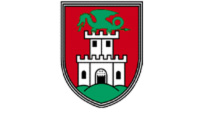 